Энгельсский технологический институт (филиал)федерального государственного бюджетного образовательного учреждениявысшего образования  «Саратовский государственный технический университет имени Гагарина Ю.А.»Кафедра «Технология и оборудование химических, нефтегазовых и пищевых производств»РАБОЧАЯ ПРОГРАММАпо дисциплинеБ.1.2.14 «Техническая термодинамика и теплотехника»направления подготовки 22.03.01 Материаловедение и технологии материаловпрофиль: «Материаловедение, экспертиза материалов и управление качеством»форма обучения – очнаякурс – 3семестр –  5зачетных единиц – 3часов в неделю – 4всего часов –108 ,в том числе:лекции – 16практические занятия – 16лабораторные занятия – нетсамостоятельная работа – 76зачет – 5 семестрэкзамен –  нетРГР – неткурсовая работа – неткурсовой проект – нет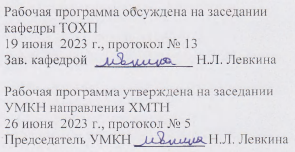 Энгельс 20231. Цели и задачи дисциплиныУчебная дисциплина «Техническая термодинамика и теплотехника» реализует требования федерального государственного образовательного стандарта высшего образования по направлению 22.03.01 «Материаловедение». Цель преподавания дисциплины: формирование технологического мировоззрения бакалавров для их производственно-технологической и проектно-конструкторской профессиональной деятельности.Задачи изучения дисциплины:-формирование системы научных, методологических и практических знаний, необходимых будущим специалистам при эксплуатации различного энерготехнологического оборудования профильных (химических, химико-технологических) предприятий, для его совершенствования или создания нового;- освоение теоретических основ технической термодинамики и теплотехники, включающих в себя термодинамический анализ энерготехнологических систем и теорию тепломассопереноса;- изучение конструкций, принципов работы и методов теплового расчета энергетического и энерготехнологического оборудования промышленных предприятий.2. Место дисциплины в структуре ОПОП ВОСогласно ФГОС и ООП дисциплина «Техническая термодинамика и теплотехника» относится к блоку Б.1.2 Вариативная часть. Дисциплина базируется на предварительном изучении следующих курсов: физики, математики, химии. Необходимыми условиями для освоения дисциплины являются: знание основ дифференциального и интегрального исчисления, основных законов физики, умения строить модели и решать конкретные задачи определенной степени сложности, владение целостной системой знаний, формирующей физическую картину окружающего мира и, в особенности, законов термодинамики и теплотехники.Знания, умения и навыки, приобретенные в результате изучения данной дисциплины используются впоследствии при изучении дисциплин по выбору, таких как «Процессы и аппараты химической технологии», «Моделирование материалов и процессов», а также при прохождении практики и выполнении научно-исследовательской работы.3. Требования к результатам освоения дисциплиныИзучение дисциплины направлено на формирование следующих компетенций: ПК-4 - способностью использовать в исследованиях и расчетах знания о методах исследования, анализа, диагностики и моделирования свойств веществ (материалов), физических и химических процессах, протекающих в материалах при их получении, обработке и модификации. ПК-8 - готовностью исполнять основные требования делопроизводства применительно к записям и протоколам; оформлять проектную и рабочую техническую документацию в соответствии с нормативными документами.Студент должен знать:- способы системного изучения научно-технической информации: - состояние и перспективы развития химической промышленности и смежных отраслей; - базовые методы исследовательской деятельности в области теплотехники;- основные законы термодинамики; - свойства различных рабочих тел и методы расчета параметров и процессов изменения их состояния; - количественные и качественные методы термодинамического анализа процессов и циклов тепловых двигателей и аппаратов с целью повышения тепловой экономичности, уменьшения капитальных затрат, уменьшения или сведения к минимуму отрицательного воздействия на окружающую среду в процессе эксплуатации этого оборудования. Студент должен уметь:-проводить необходимые термодинамические и теплотехнические расчеты; -осуществлять выбор оптимальных вариантов при решении практических задач, связанных с совершенствованием и работой разнообразного теплотехнического оборудования.          Студент должен владеть:методами определения оптимальных и рациональных технологических режимов работы оборудования; методами расчета термодинамических процессов реальных газов и паров;навыками составления тепловых балансов топливоиспользующего оборудования нефтегазовых производств. 4. Распределение трудоемкости (час.) дисциплины по темами видам занятий 5. Содержание лекционного курса6. Содержание коллоквиумовУчебным планом не предусмотрены.7. Перечень практических занятийПеречень лабораторных работУчебным планом не предусмотрено.Задания для самостоятельной работы студентов10. Расчетно-графическая работа Учебным планом не предусмотрена.11. Курсовая работаУчебным планом не предусмотрена.12. Курсовой проектУчебным планом не предусмотрен.13. Фонд оценочных средств для проведения промежуточной аттестации обучающихся по дисциплине (модулю)В процессе освоения образовательной программы у обучающегося в ходе изучения дисциплины  «Техническая термодинамика и теплотехника»  должны  сформироваться общепрофессиональные и профессиональные компетенции ПК-4, ПК-8.Под компетенцией ПК-4 понимается  способность использовать в исследованиях и расчетах знания о методах исследования, анализа, диагностики и моделирования свойств веществ (материалов), физических и химических процессах, протекающих в материалах при их получении, обработке и модификации. Формирование данной компетенции параллельно происходит в рамках учебных дисциплин «Теоретическая механика», «Виды экспертиз при оценке качества», «Антикоррозионные материалы и покрытия», «Полимерное материаловедение», «Технология полимеров».Под компетенцией ПК-8 понимается готовность исполнять основные требования делопроизводства применительно к записям и протоколам; оформлять проектную и рабочую техническую документацию в соответствии с нормативными документами.Формирования  данной  компетенции  параллельно  происходит  в  рамках  учебных дисциплин  «Экспертная оценка полимерных материалов», «Экспертная оценка электрохимических покрытий и изделий».Для  оценки  знаний,  умений,  навыков,  характеризующих этапы  формирования  компетенций  в  процессе  освоения  дисциплины  «Техническая термодинамика и теплотехника», проводится зачет. Процедура  оценивания  знаний,  умений,  навыков  по  дисциплине       «Техническая термодинамика и теплотехника» включает учет успешности выполнения практических заданий, самостоятельной работы и сдачу зачета. Самостоятельная  работа  считается  успешно  выполненной в  случае  успешного выполнения тестовых заданий. Зачет сдается устно, по билетам,  в  которых  представлено 2 вопроса из  перечня «Вопросы для зачета».Уровни освоения компетенцийВопросы для зачетаОсновные параметры состояния газов. Уравнения состояния идеальных газов. Способы задания состава газовых смесей. Пересчёт состава смеси. Расчёт основных свойств газовых смесей - , R, , pi ,c. Теплоёмкость. Виды теплоёмкостей. Определение количества теплоты через теплоёмкость. Изобарная и изохорная теплоёмкости. Уравнение Майера. Внутренняя энергия, работа расширения газа. Первый закон термодинамики. Энтальпия. Энтропия. Изохорный процесс изменения состояния идеальных газов. Изобарный процесс изменения состояния идеальных газов. Изотермический процесс изменения состояния идеальных газов. Адиабатный процесс изменения состояния идеальных газов. Политропный процесс изменения состояния идеальных газов. Второй закон термодинамики применительно к тепловым машинам. Прямой и обратный термодинамические циклы. Понятия термического К.П.Д. и холодильного коэффициента. Водяной пар. Общие положения. pv – диаграмма водяного пара. Ts – диаграмма водяного пара. hs – диаграмма водяного пара. Паросиловая установка. Цикл Ренкина. Термический К.П.Д. Паросиловая установка. Цикл с промежуточным перегревом. Термический К.П.Д. Использование hs - диаграммы для анализа и расчёта паросиловых установок. Цикл ДВС с подводом теплоты по изохоре. Термический К.П.Д. Цикл ДВС с подводом теплоты по изобаре. Термический К.П.Д. Цикл ДВС со смешанным подводом теплоты. Термический К.П.Д. Газотурбинные установки. Цикл, термический К.П.Д. Дросселирование газов и паров. Расширение с совершением внешней полезной работы. Парокомпрессионная холодильная машина. Цикл в Ts - диаграмме, холодильный коэффициент. Парокомпрессионная холодильная машина. Цикл в lgP-h - диаграмме. Определение основных характеристик работы машины. Абсорбционная холодильная установка. Холодильный коэффициент. Основные характеристики влажного воздуха. hd – диаграмма влажного воздуха. Исследование процесса сушки в hd - диаграмме. Теплообмен. Основные понятия и определения. Закон Фурье для теплопроводности. Расчетные формулы стационарной теплопроводности для плоской стенки однородной и многослойной. Расчетные формулы стационарной теплопроводности для цилиндрической стенки однородной и многослойной. Теплопередача через плоскую стенку однородную и многослойную. Теплопередача через цилиндрическую стенку однородную и многослойную. Критический диаметр. Принципы выбора изоляции. Конвективный теплообмен. Основные понятия. Уравнение Ньютона-Рихмана. Критерии и уравнения подобия конвективного теплообмена. Теплоотдача при свободной и вынужденной конвекции. Теплоотдача при кипении и конденсации. Лучистый теплообмен. Основные понятия, законы и расчетные формулы. Расчет теплообменных аппаратов. Определение среднего температурного напора. Топливо. Общие сведения. Состав топлива. Теплота сгорания топлива. Расчёт горения топлива. Котельные агрегаты. Общие сведения. Конструктивная схема парового котельного агрегата с естественной циркуляцией. Тепловой баланс котельного агрегата. Промышленные нефтегазовые печи. Классификация. Основные конструкции. 55.Тепловой баланс печного агрегата14. Образовательные технологииВ соответствии с требованиями ФГОС ВО по направлению подготовки реализация компетентностного подхода предусматривает использование в учебном процессе активных и интерактивных форм проведения занятий в сочетании с внеаудиторной работой с целью формирования и развития профессиональных навыков обучающихся.  Удельный вес занятий, проводимых в интерактивных формах, составляет не менее 20%.15. Перечень учебно-методического обеспечения для обучающихся по дисциплине Литература1.Теплотехника: учебное пособие для ВО / Г.А. Круглов, Р.И. Булгакова, Е.. Круглова; под редакцией Г.А. Круглова. — Санкт-Петербург, 2020. — 208 с. — ISBN 978-5-8114-5553-9. — Текст: электронный // Лань : электронно-библиотечная система. — URL: https://e.lanbook.com/book/143117  (дата обращения: 20.10.2021). — Режим доступа: для авториз. пользователей.2. Теплотехника: учебное пособие для ВО /А.А. Александров, А.Р. Архаров, И.А. Архаров [и др.]; под редакцией; под редакцией А.А. Александрова. — Москва: издательство МГТУ им. Н. Э. Баумана, 2017. — 876 с. — ISBN 978-5-7038-4662-9. — Текст : электронный // Лань : электронно-библиотечная система. — URL: https://e.lanbook.com/book/106405 (дата обращения: 20.10.2021). — Режим доступа: для авториз. пользователей.3.  Косырева, Н. Н. Теплотехника : учебное пособие / Н. Н. Косырева, А. П. Сергеев. — Волгоград : Волгоградский ГАУ, 2016. — 88 с. — Текст : электронный // Лань: электронно-библиотечная система. — URL: https://e.lanbook.com/book/100813 (дата обращения: 20.10.2021). — Режим доступа: для авториз. пользователей.4. Теплотехника : учебное пособие / В. В. Дырдин, А. А. Мальшин, В. Г. Смирнов, Т. Л. Ким. — Кемерово : КузГТУ имени Т.Ф. Горбачева, 2017. — 174 с. — ISBN 978-5-906888-92-1. — Текст: электронный // Лань : электронно-библиотечная система. — URL: https://e.lanbook.com/book/115115 (дата обращения: 20.10.2021). — Режим доступа: для авториз. пользователей.5. Крылов, В. И. Теплотехника : учебное пособие / В. И. Крылов. — Санкт-Петербург : ПГУПС, 2019. — 71 с. — ISBN 978-5-7641-0572-7. — Текст: электронный // Лань: электронно-библиотечная система. — URL: https://e.lanbook.com/book/49124 (дата обращения: 20.10.2021). — Режим доступа: для авториз. пользователей.6.Яновский, А. А. Теоретические основы теплотехники: учебное пособие / А. А. Яновский. — Ставрополь : СтГАУ, 2017. — 104 с. — Текст : электронный // Лань: электронно-библиотечная система. — URL: https://e.lanbook.com/book/107219 (дата обращения: 20.10.2021). — Режим доступа: для авториз. пользователей.7.Трегулов, В. В. Техническая термодинамика и теплотехника : учебное пособие / В. В. Трегулов, В. Р. Трегулов. — Рязань : РГРТУ, 2014. — 128 с. — Текст : электронный // Лань: электронно-библиотечная система. — URL: https://e.lanbook.com/book/168112 (дата обращения: 20.10.2021). — Режим доступа: для авториз. пользователей.8. Дзюзер, В. Я. Теплотехника и тепловая работа печей : учебное пособие для вузов / В. Я. Дзюзер. — 4-е изд., стер. — Санкт-Петербург: Лань, 2021. — 384 с. — ISBN 978-5-8114-6789-1. — Текст : электронный // Лань : электронно-библиотечная система. — URL: https://e.lanbook.com/book/152446 (дата обращения: 20.10.2021). — Режим доступа: для авториз. пользователей.9.Иванова, И. В. Справочник по теплотехнике : учебное пособие / И. В. Иванова. — Санкт-Петербург : СПбГЛТУ, 2012. — 40 с. — ISBN 978-5-9239-0457-4. — Текст: электронный // Лань : электронно-библиотечная система. — URL: https://e.lanbook.com/book/45370 (дата обращения: 20.10.2021). — Режим доступа: для авториз. пользователей.10.Теплотехника: практикум: учебное пособие / составители П. Л. Лекомцев [и др.]. — Ижевск: Ижевская ГСХА, 2020. — 116 с. — Текст : электронный // Лань: электронно-библиотечная система. — URL: https://e.lanbook.com/book/178021 (дата обращения: 20.10.2021). — Режим доступа: для авториз. пользователей.11. Теплотехника. Практический курс : учебное пособие / Г. А. Круглов, Р. И. Булгакова, Е. С. Круглова, М. В. Андреева. — Санкт-Петербург: Лань, 2021. — 192 с. — ISBN 978-5-8114-2575-4. — Текст: электронный // Лань: электронно-библиотечная система. — URL: https://e.lanbook.com/book/167462 (дата обращения: 20.10.2021). — Режим доступа: для авториз. пользователей.12.Логинов, В. С. Практикум по основам теплотехники: учебное пособие / В. С. Логинов, В. Е. Юхнов. — 2-е изд., испр. и доп. — Санкт-Петербург: Лань, 2019. — 128 с. — ISBN 978-5-8114-3377-3. — Текст: электронный // Лань: электронно-библиотечная система. — URL: https://e.lanbook.com/book/112679 (дата обращения: 20.10.2021). — Режим доступа: для авториз. пользователей.13.Леденева, Г. А. Практикум по теплотехнике : учебное пособие / Г. А. Леденева, Д. В. Гурьянов. — Воронеж: Мичуринский ГАУ, 2008. — 65 с. — Текст: электронный // Лань : электронно-библиотечная система. — URL: https://e.lanbook.com/book/47193 (дата обращения: 20.10.2021). — Режим доступа: для авториз. Пользователей.Программное обеспечение и Интернет-ресурсы- НЭБ eLibrary (https://elibrary.ru );- ЭБС «Лань» (https://e.lanbook.com );- ЭБС «IPRbooks» (http://www.iprbookshop.ru );- ЭБС «Университетская научно-техническая библиотека» (http://lib.sstu.ru);- ЭБС «Единое окно» (http://window.edu.ru );- ЭБ диссертаций Российской государственной библиотеки (https://dvs.rsl.ru);- международная реферативная база данных Scopus (https://www.scopus.com);- международная реферативная база данных Web of Science (http://apps.webofknowledge.com) и др.5.	Источники ИОС ЭТИ СГТУ (http://techn.sstu.ru/new/SubjectFGOS/Default.aspx?kod=117)6.	Профессиональные Базы Данных16. Материально-техническое обеспечениеУчебная аудитория для проведения занятий лекционного типаУкомплектована специализированной мебелью и техническими средствами обучения: 24 рабочих места обучающихся; рабочее место преподавателя; классная доска; проекционный экран; мультимедийный проектор; ноутбук; демонстрационное оборудование и учебно-наглядные пособия, обеспечивающие тематические иллюстрации по рабочей программе дисциплины.Программное обеспечение: Microsoft Windows 7, Microsoft Office 2010 (Word, Excel, PowerPoint), GoogleChrome.Учебная аудитория для проведения занятий практического типа, текущего контроля и промежуточной аттестации, групповых и индивидуальных консультацийСтолы и стулья с количеством посадочных мест 20, доска для написания меломЛабораторные:определение показателя адиабаты для воздуха; теплоотдача горизонтальной трубы при свободном движении воздуха;определение теплоемкости воздуха;исследование работы воздушного компрессора;исследование работы холодильной машины;изучение параметров влажногоРабочую программу составили    В.М. Седелкин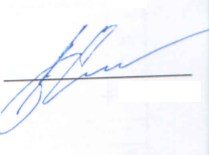 17. Дополнения и изменения в рабочей программеРабочая программа пересмотрена на заседании кафедры«____»_________ 20   ___ года, протокол № _________Зав. кафедрой _______________/_____________/Внесенные изменения утверждены на заседании УМКС/УМКН«_____»_________ 20  __ года, протокол № ____Председатель УМКС/УМКН ________/______________/№Модуля№Недели№ ТемыНаименованиетемыНаименованиетемыЧасыЧасыЧасыЧасыЧасыЧасыЧасыВсегоЛек-цииКоллок-виумыЛабора-торныеЛабора-торныеПрак-тичес-киеСРС12344567889105 семестр5 семестр5 семестр5 семестр5 семестр5 семестр5 семестр5 семестр5 семестр5 семестр5 семестр5 семестр11-41Техническая термодинамика. Параметры состояния рабочих тел, способы вычисления работы теплоты. Первый и второй закон термодинамики26264---41825-82Основы тепломассообмена, теплопроводность, конвективный теплообмен. Лучистый теплообмен. Теплопередача. Расчёт теплообменных аппаратов.28284---42039-123Энерготехнологические установки предприятий химической и нефтехимической промышленности. Классификация установок. Котельные установки. 26264---418413-164Топливо. Методы расчета процессов горения. Тепловые балансы. Промышленные печи предприятий химической и нефтехимической промышленности. Методы теплового расчета.28284420ВсегоВсегоВсегоВсего10810816---1676№темыВсегоЧасов№ЛекцииТема лекции.Вопросы, отрабатываемые на лекцииУчебно-методическое об.12345121Общие понятия и определения. Идеальные газы. Первый закон термодинамики. Второй закон термодинамики. Термодинамическиепроцессы. Теория циклов1-8122Реальные газы. Водяной пар. Влажный воздух. Процессы истечения идросселирования газов и паров. Компрессоры.1-8223Циклы и рабочий процесс тепловых двигателей. Холодогенерирующие установки в нефтегазовых технологиях1-8224Предмет и методы теории теплообмена. Основные виды переноса теплоты – теплопроводность, конвекция, излучение. Понятие теплоотдачи и теплопередачи. Понятия температурного поля итемпературного градиента. Закон Фурье. Расчетные формулы стационарной теплопроводности для плоской и цилиндрической стенок1-8325Методы расчетного исследования конвективного теплообмена. Основы теории подобия конвективного теплообмена. Теплоотдача при свободной и  вынужденной конвекции. Основные понятия и определения. Законы теплового излучения. Теплообмен излучением между телами.1-8326Теплопередача через плоскую и цилиндрические стенки. Принципы расчета теплообменных аппаратов.Понятия среднего и средне-логарифмического температурных напоров.1-8427Общие сведения о топливе. Технические характеристики топлива. Определение расходавоздуха на горение и количества продуктов сгорания топлива. Общие сведения о котельных установках. Котельный агрегат и его элементы. Тепловой баланс котельного агрегата. Расчет теплообмена в топке1-8428Конструктивные и режимные характеристики промышленных печей. Тепловой баланс печного агрегата. Расчет теплообмена в печном агрегате. Общие сведения. Классификация печей по теплотехническому признаку. Основные типы иконструктивные схемы печей нефтегазовой промышленности. Методы расчета интегрального и зонального теплообмена в печах нефтегазовой промышленности1-8№темыВсегочасов№занятияТема практического занятия. Вопросы, отрабатываемые на практическом занятииУчебно-методическое обеспечение12345141,2Расчеты характеристик газовых смесей. Решение задач на определение основных характеристик смесей идеальных газов. Расчеты процессов изменения состояния идеальных газов. Решение задач на применение уравнений частных и обобщённого процессов изменения параметров состояния идеального газа, расчетных соотношений для энергетических характеристик процессов и графическую интерпретацию процессов для их анализа и расчета.9-13243,4Расчеты процессов изменения состояния водяного пара. Решение задач на использование  h,s-диаграммы состояния воды и водяного пара для анализа и расчета процессов водяного пара.9-13325Расчеты процесса сушки. Решение задач на использование  h,d-диаграммы влажного воздуха для анализа и расчета процессов сушки.9-13326Компрессоры. Определение работы объёмного компрессора. Работа изотермического, адиабатного и политропного сжатия газа. Многоступенчатое сжатие. Определение числа ступеней сжатия.9-13447,8Истечение газов и паров через сопловые каналы и диффузоры. Сопло Лаваля, режимы истечения. Расчет параметров на выходе из сопла и величины расхода газа. Расчет и анализ циклов тепловых двигателей внутреннего сгорания. Решение задач на построение и анализ  циклов.9-13№темыВсегочасовЗадания и вопросы для самостоятельного изученияЗадания и вопросы для самостоятельного изученияУчебно-методическое обеспечение12341-418Расчет калорических параметров состояниятермодинамической системы, представленной смесью газовРасчет калорических параметров состояниятермодинамической системы, представленной смесью газов1-131-418Расчет    и анализ циклов тепловыхдвигателей.  Решение  задач  на  построение,расчёт  и  анализ  циклов  паротурбинныхустановок (ПТУ): циклы ПТУ с регенеративным подогревом питательной воды;   циклы   ПТУ   с   промежуточнымперегревом пара. Теплофикационный цикл.Расчет    и анализ циклов тепловыхдвигателей.  Решение  задач  на  построение,расчёт  и  анализ  циклов  паротурбинныхустановок (ПТУ): циклы ПТУ с регенеративным подогревом питательной воды;   циклы   ПТУ   с   промежуточнымперегревом пара. Теплофикационный цикл.1-131-418Расчет процесса горения природного газа.Расчет процесса горения природного газа.1-131-418Тепловой баланс печейнефтегазовой промышленности.    Решение   задач    на определение составляющихтеплового баланса, к.п.д. и расхода топлива.Тепловой баланс печейнефтегазовой промышленности.    Решение   задач    на определение составляющихтеплового баланса, к.п.д. и расхода топлива.1-13Код компетенцииЭтап формированияПоказатели оцениванияКритерии оцениванияКритерии оцениванияКритерии оцениванияПК-45 семестрЗнать:- способы системного изучения научно-технической информации; - основные законы термодинамики; - количественные и качественные методы термодинамического анализа процессов и циклов тепловых двигателей и аппаратов с целью повышения тепловой экономичности, уменьшения капитальных затрат. Уметь:-проводить необходимые термодинамические и теплотехнические расчеты; -осуществлять выбор оптимальных вариантов при решении практических задач, связанных с совершенствованием и работой разнообразного теплотехнического оборудования. Владеть:- методами определения оптимальных и рациональных технологических режимов работы оборудования; - методами расчета термодинамических процессов реальных газов и паров	Промежуточная аттестацияТиповые заданияШкала оцениванияПК-45 семестрЗнать:- способы системного изучения научно-технической информации; - основные законы термодинамики; - количественные и качественные методы термодинамического анализа процессов и циклов тепловых двигателей и аппаратов с целью повышения тепловой экономичности, уменьшения капитальных затрат. Уметь:-проводить необходимые термодинамические и теплотехнические расчеты; -осуществлять выбор оптимальных вариантов при решении практических задач, связанных с совершенствованием и работой разнообразного теплотехнического оборудования. Владеть:- методами определения оптимальных и рациональных технологических режимов работы оборудования; - методами расчета термодинамических процессов реальных газов и паров	Отчет по практическим работам. Вопросы к зачету.Зачтено / не зачтеноКод компетенцииЭтап формированияПоказатели оцениванияКритерии оцениванияКритерии оцениванияКритерии оцениванияПК-85 семестрЗнать:- способы системного изучения научно-технической информации; Уметь:-осуществлять выбор оптимальных вариантов при решении практических задач, связанных с совершенствованием и работой разнообразного теплотехнического оборудования. Владеть:- методами определения оптимальных и рациональных технологических режимов работы оборудования	Промежуточная аттестацияТиповые заданияШкала оцениванияПК-85 семестрЗнать:- способы системного изучения научно-технической информации; Уметь:-осуществлять выбор оптимальных вариантов при решении практических задач, связанных с совершенствованием и работой разнообразного теплотехнического оборудования. Владеть:- методами определения оптимальных и рациональных технологических режимов работы оборудования	Отчет по практическим работам. Вопросы к зачету.Зачтено / не зачтеноСтупени уровней освоения компетенцииОтличительные признакиПороговый (удовлетворительный)знает и понимает теоретический материал с незначительными пробеламиПороговый (удовлетворительный)не достаточно умеет применять практические знания в конкретных ситуацияхПороговый (удовлетворительный)низкое качество выполнения учебных заданий (не выполнены, либо оценены числом баллов, близким к минимальному); низкий уровень мотивации учения; несформированность некоторых практических навыков при применении знаний в конкретных ситуацияхПродвинутый (хорошо)знает и понимает теоретический материал достаточно полно, без пробеловПродвинутый (хорошо)не достаточно умеет применять практические знания в конкретных ситуацияхПродвинутый (хорошо)достаточное качество выполнения всех предусмотренных программой обучения учебных заданий (ни одного из них не оценено минимальным числом баллов, некоторые виды заданий выполнены с ошибками); средний уровень мотивации учения; недостаточная сформированность некоторых практических навыков при применении знаний в конкретных ситуацияхВысокий (отлично)знает и понимает теоретический материал в полном объеме, без пробеловВысокий (отлично)Полностью сформированы необходимые практические умения при применении знаний в конкретных ситуацияхВысокий (отлично)высокое качество выполнения всех предусмотренных программой обучения учебных заданий (оценены числом баллов, близким к максимальному); высокий уровень мотивации учения; сформированность необходимых практических навыков при применении знаний в конкретных ситуациях